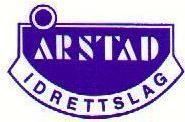 ÅRSTAD ILs O-gruppe innbyr til nærløp i ORIENTERING POKALKAMP løp nr. 2 / 2019 i Bergensregionen tirsdag 7. mai 2019ARENA Alvøen Idrettspark, Loddefjord. Merket fra avkjørsel Alvøen på Sotraveien (RV 555). Ingen barneparkering. Ingen garderobe eller toaletter.PARKERING:  Alvøen Idrettsparks P-plass vis a vis Alvøveien 57. Merket til Arena, fra 200 – til 1200m langs vei. Vennligst følg anvisning fra parkeringsvakter. Reis kollektivt eller kjør kompis!  KART Utsnitt av Alvøen, utgitt 2010, justert 2018/19, målestokk 1:7.500, ekvidistanse 5 m.  TERRENG Småkupert Bergensterreng, myrlendt. Alle løypene går i område med mange stier/veier.LØYPER / KLASSER Nybegynnerløype	ca 1,3 km:  D/H-10N, D11-12N, H11-12N, D13-16N, H13-16N, Åpen N
C-løype 		ca 1,6 km:  D-10, H-10, D11-13, H11-13, Åpen CB-løype 		ca 2,5 km:  D12-14, H12-14, D50-, D65-, Åpen BA-kort løype 		ca 3,2 km:  D15-16, D17-, H15-16, H50-, H65-, Åpen AKA-lang løype 		ca 4,1 km:  D19-, H17- 
Åpen N er for løpere/ledsagere over 16 år, Åpen C er for løpere/ledsagere over 13 år. 
I C-løypen kan evt. ledsager «skygge», men skal ikke hjelpe barna til mange poeng. Kart som viser nybegynnerløypen og C-løypen vil være tilgjengelig i Eventor senest søndag kveld før løpet.
Iht pkt. 9.1 i konkurransereglene kan løpere født i 2004 eller tidligere velge å starte i H17-, og jenter født i 2004 eller tidligere velge å starte i D17- eller D19-.
START OG UTLEVERING AV KART Fleksi-start mellom kl. 17:30 og 18:30. Ca. 400 m å gå til start.Løse postbeskrivelser for A- og B-løypene ved start, postbeskrivelsene finnes også på kartet. Kart til A-løypene tas i startøyeblikket. Kart til B-løypen tas 1 minutt før start. Kart i N- og C-løypene utleveres på arena. Husk å ta med kart før du går til start.STEMPLINGSSYSTEM EMIT. Brikker til leie for kr. 25,-.  STARTKONTINGENT OG PREMIERING Kr. 50,- pr. løper.Ingen premiering, men sammenlagtpremiering iht regionens regelverk etter sesongslutt. PÅMELDING Forhåndspåmelding via Eventor innen mandag 6. mai kl. 22:00  Forhåndspåmeld deg hvis du tror du skal delta, det sendes kun faktura for faktisk startende.  Etterpåmelding på arena løpsdag er mulig, men vil kunne medføre ventetid. Vær tidlig ute! LØPSLEDER Arne Halvorsen, 905 28 555, arnehal46@gmail.comLØYPELEGGER Olav Thornes KONTROLLØR Gunnar Alsaker80-års jubilanten Årstad ILs o-gruppe ønskerVEL MØTT!